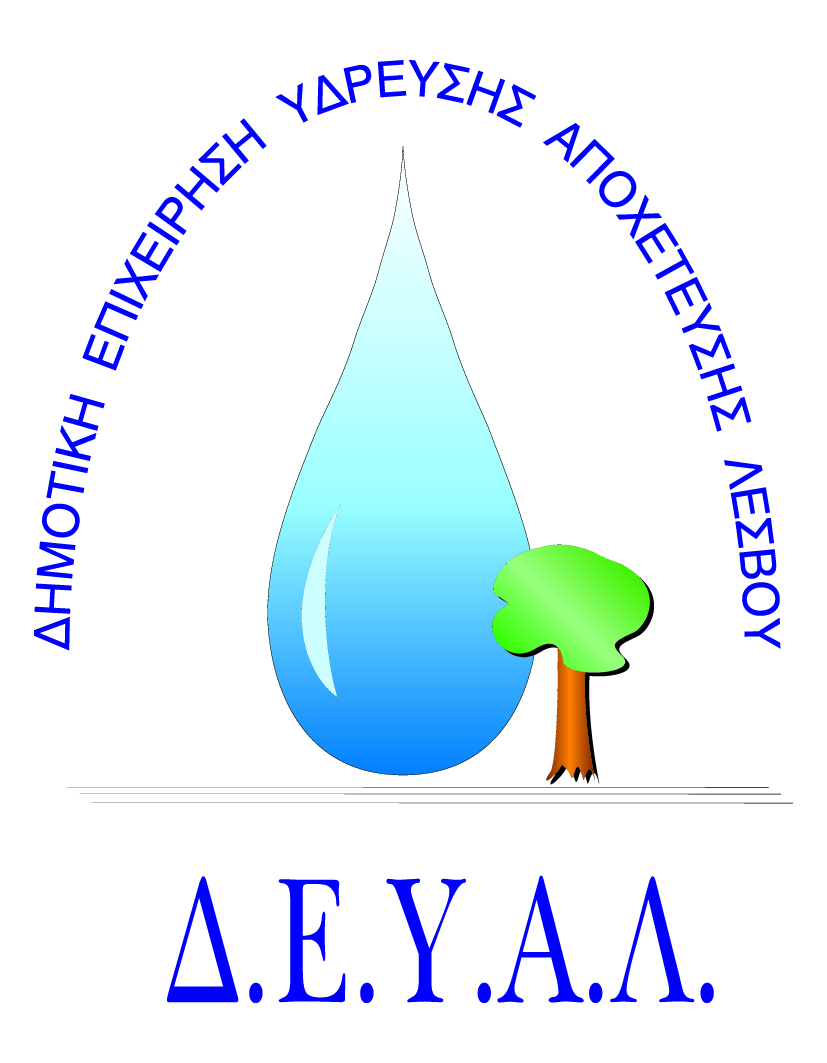 ΔΗΜΟΤΙΚΗ ΕΠΙΧΕΙΡΗΣΗ             ΥΔΡΕΥΣΗΣ ΑΠΟΧΕΤΕΥΣΗΣ                ΛΕΣΒΟΥTΜΗΜΑ ΠΡΟΜΗΘΕΙΩΝ                                                                   Μυτιλήνη 14/ 9/ 2018Αρμόδιος: Πολυχρόνης Γιάννης					Αρ. πρωτ.10355Τηλ. &Fax: 2251041966Email:promithion@deyamyt.gr			ΠΡΟΣΚΛΗΣΗ ΕΚΔΗΛΩΣΗΣ ΕΝΔΙΑΦΕΡΟΝΤΟΣ ΠΡΟΜΗΘΕΙΑΣΘΕΜΑ: Προμήθεια ανταλλακτικών αντλιίας WILO στο αντλιοστάσιο λυμάτων της Δ.Ε.Πλωμαρίου.ΠΛΗΡ: ΣΥΝΕΡΓΑΖΟΜΕΝΟ ΣΥΝΕΡΓΕΙΟ ΣΤΕΦΑΝΗΣ ΚΩΝ/ΝΟΣ ΤΗΛ.ΕΠΙ.:2251044522Λήξη Προθεσμίας υποβολής προσφορών: Τρίτη 18-9-2018 και ώρα 14:00Χρόνος Αποσφράγισης προσφορών	: Τετάρτη 19-9-2018 και ώρα 12:30Χρόνος Παράδοσης				: Δέκα (10) ημέρες μετά την ανάθεση της προμήθειας  Όροι Πληρωμής				: Εξήντα (60) ημέρες μετά την παραλαβήΤόπος Παράδοσης	 : Εγκαταστάσεις Καρά Τεπές Τρόπος υποβολής προσφοράς (έντυπο 1 και 2):  1) Fax(2251041966) ή 2) email (promithion@deyamyt.gr) ή 3) σε σφραγισμένο φάκελο στα γραφεία της ΔΕΥΑΛ (Ελ.Βενιζέλου 13 – 17, 1ος όροφος)                                                                                                     ΓΙΑ ΤΗ ΔΕΥΑΛΑ/ΑΤΕΧΝΙΚΗ ΠΕΡΙΓΡΑΦΗ/ΠΡΟΔΙΑΓΡΑΦEΣΠΟΣΟΤΗΤΑ1Σετ στεγανών (μηχανικοί στυπιοθλήπτες και o-rings)1ΣΤΟΙΧΕΙΑ ΑΝΤΛΙΑΣ:ΟΙΚΟΣ: WILOP-Typ:FA10.65EM-Typ:T20.1-4/22GArt-Nr: 650262942 MFY:2016w04ΣΤΡΟΦΕΣ: 1325RPMΤΑΣΗ ΛΕΙΤ: 400VOLTΙΣΧΥΣ: 15KWAMP:30.5AmpΥΔΡΑΥΛΙΚΑ ΧΑΡΑΚΤΗΡΙΣΤΙΚΑ:(Q):100.1m3/h(H): 30.1mΦimp:318mmΣΤΟΙΧΕΙΑ ΑΝΤΛΙΑΣ:ΟΙΚΟΣ: WILOP-Typ:FA10.65EM-Typ:T20.1-4/22GArt-Nr: 650262942 MFY:2016w04ΣΤΡΟΦΕΣ: 1325RPMΤΑΣΗ ΛΕΙΤ: 400VOLTΙΣΧΥΣ: 15KWAMP:30.5AmpΥΔΡΑΥΛΙΚΑ ΧΑΡΑΚΤΗΡΙΣΤΙΚΑ:(Q):100.1m3/h(H): 30.1mΦimp:318mmΣΤΟΙΧΕΙΑ ΑΝΤΛΙΑΣ:ΟΙΚΟΣ: WILOP-Typ:FA10.65EM-Typ:T20.1-4/22GArt-Nr: 650262942 MFY:2016w04ΣΤΡΟΦΕΣ: 1325RPMΤΑΣΗ ΛΕΙΤ: 400VOLTΙΣΧΥΣ: 15KWAMP:30.5AmpΥΔΡΑΥΛΙΚΑ ΧΑΡΑΚΤΗΡΙΣΤΙΚΑ:(Q):100.1m3/h(H): 30.1mΦimp:318mm